Uznesenie č. 73/2020 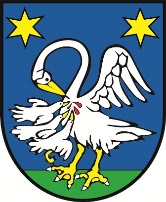 z 8. zasadnutia Obecného zastupiteľstva Obce Klubinazo dňa 28.10.2020___________________________________________________________________________K bodu 3. Kontrola uzneseniaObecné  zastupiteľstvo Obce Klubinaberie na vedomieinformáciu o plnení uznesení OZ.Hlasovanie:                                                                                	Mgr. Božena Poliačková							         starostka obceV Klubine 28.10.2020Uznesenie č. 74/2020 zo 8. zasadnutia Obecného zastupiteľstva Obce Klubinazo dňa 28.10.2020___________________________________________________________________________K bodu 4. Správa hlavného kontrolóra o kontrolnej činnosti za I. polrok 2020Obecné  zastupiteľstvo Obce Klubinaberie na vedomiesprávu hlavného kontrolóra o kontrolnej činnosti za I. polrok 2020.Hlasovanie:                                                                                	Mgr. Božena Poliačková							         starostka obcV Klubine 28.10.2020Uznesenie č. 75/2020 z 8. zasadnutia Obecného zastupiteľstva Obce Klubinazo dňa 28.10.2020___________________________________________________________________________K bodu 5. Správa nezávislého audítora Obecné zastupiteľstvo Obce Klubinaberie na vedomiesprávu nezávislého audítora.Hlasovanie:                                                                                	Mgr. Božena Poliačková							         starostka obceV Klubine 28.10.2020Uznesenie č. 76/2020 z 8. zasadnutia Obecného zastupiteľstva Obce Klubinazo dňa 28.10.2020___________________________________________________________________________K bodu 6. Došlá pošta, rôznea) Kúpna zmluva SEVAK, číslo zmluvy: MZ 386/KZ 010/2020, k.ú. Klubina    Číslo zmluvy SEVAK: 1129/2020Obecné zastupiteľstvo Obce Klubinaschvaľuje       -          spôsob predaja, t.j. schválenie zámeru predať prebytočný majetok obce Klubina z       dôvodov hodných osobitného zreteľa podľa § 9a ods. 8 písm. e) zák. č. 138/1991 Zb. v znení  neskorších predpisov (ďalej len „Zákon o majetku obcí“) a Zásad hospodárenia   s majetkom obce Klubina -          za účelom odpredaja tohto majetku žiadateľovi: SEVAK, a.s., Bôrická cesta 1960,       010 57 Žilina a to :parcela registra C-KN 381/5 ostatné plochy o výmere 67 m², ktorá je vedená na LV č. 631 v celistvosti, t.j. v 1/1-ine. Cena nehnuteľností je stanovená na základe znaleckého posudku č. 32/2020 zo dňa 14.08.2020, ktorý vypracoval Ing. Adrián Bukovec, znalec v odbore Stavebníctvo, odvetviach Odhad hodnoty nehnuteľností, Dopravné stavby, evidenčné číslo znalca 914 484, zapísaný v zozname znalcov, tlmočníkov a prekladateľov Ministerstva spravodlivosti SR v súlade s vyhláškou č. 492/2004 Z.z. o stanovení všeobecnej hodnoty majetku v platnom znení.Kúpna cena za nehnuteľnosť je stanovená na 8,47 € za 1 m², čo predstavuje celkovú sumu 567,49 € za 67 m².Hlasovanie:                                                                                	Mgr. Božena Poliačková							         starostka obceV Klubine 28.10.2020Uznesenie č. 77/2020 z 8. zasadnutia Obecného zastupiteľstva Obce Klubinazo dňa 28.10.2020___________________________________________________________________________K bodu 6 . Došlá pošta , rôzneb) Zmluva o zriadení vecného bremena v prospech Stredoslovenskej distribučnej, a.s.Obecné zastupiteľstvo Obce Klubinaschvaľuje Zmluvu o zriadení vecného bremena v prospech Stredoslovenskej distribučnej, a.s.ako oprávneného z vecného bremena spočívajúce:- v práve umiestnenia a uloženia inžinierskych sietí (el. vedenia NN zem) a k nim prislúchajúcim ochranným pásmam v zmysle platných právnych predpisov, za účelom prevádzky, údržby a rekonštrukcie so vstupom v ktoromkoľvek čase a ročnom období na pozemku CKN č. 380/17 ost. plochy o výmere 4739 m² v rozsahu dielu č. 1 o výmere 165 m², parc. CKN č. 570/5 zast. plochy a nádvoria o výmere 272 m² v rozsahu dielu č. 5 o výmere 100 m² vyznačenom GP č. 202-16/2019, vypracovaným spoločnosťou GEODÉZIA Žilina a.s. dňa 18.03.2019, overený Okresným úradom, katastrálnym odborom Čadca dňa 03.04.2019 pod číslom 328/2019- v práve umiestnenia a uloženia inžinierskych sietí (el. vedenia NN zem) a k nim prislúchajúcim ochranným pásmam v zmysle platných právnych predpisov, za účelom prevádzky, údržby a rekonštrukcie so vstupom v ktoromkoľvek čase a ročnom období na pozemku EKN č. 3039 ost. plochy o výmere 4028 m² a parc. CKN č. 599/1 zast. plochy a nádvoria o výmere 1875 m² v rozsahu vyznačenom GP č. 202-16/2019, vypracovaným spoločnosťou GEODÉZIA Žilina a.s. dňa 18.03.2019, overený Okresným úradom, katastrálnym odborom Čadca dňa 03.04.2019 pod číslom 328/2019.Hlasovanie:                                                                                	Mgr. Božena Poliačková			                                                                              starostka obceV Klubine 28.10.2020Uznesenie č. 78/2020 z 8. zasadnutia Obecného zastupiteľstva Obce Klubinazo dňa 28.10.2020___________________________________________________________________________K bodu 6. Došlá pošta, rôznec) Výpoveď zmluvy NATUR-PACK o zabezpečení systému združeného nakladania s odpadmi z obalovObecné zastupiteľstvo Obce Klubinaberie na vedomievýpoveď zmluvy NATUR-PACK o zabezpečení systému združeného nakladania s odpadmi z obalov.Hlasovanie:                                                                                	Mgr. Božena Poliačková			                                                                              starostka obceV Klubine 28.10.2020za: 5proti: 0zdržal sa: 0nehlasovali: 0neprítomný pri hlasovaní: 0Viktor Podmanický, PaedDr. Janka JaškováMgr. Ondrej Kubica,  Daniela Zajačiková, Bc. Pavol Kubicaza: 5proti: 0zdržal sa: 0nehlasovali: 0neprítomný pri hlasovaní: 0Viktor Podmanický, PaedDr. Janka JaškováMgr. Ondrej Kubica,  Daniela Zajačiková, BC. Pavol Kubicaza: 5proti: 0zdržal sa: 0nehlasovali: 0neprítomný pri hlasovaní: 0Viktor Podmanický, PaedDr. Janka JaškováMgr. Ondrej Kubica,  Daniela Zajačiková, Bc. Pavol Kubicaza: 4proti: 0zdržal sa: 1nehlasovali: 0neprítomný pri hlasovaní: 0PaedDr. Janka JaškováMgr. Ondrej Kubica,  Daniela Zajačiková, Bc. Pavol KubicaViktor Podmanickýza: 5proti: 0zdržal sa: 0nehlasovali: 0neprítomný pri hlasovaní: 0Viktor Podmanický, PaedDr. Janka JaškováMgr. Ondrej Kubica,  Daniela Zajačiková, Bc. Pavol Kubicaza: 5proti: 0zdržal sa: 0nehlasovali: 0neprítomný pri hlasovaní: 0Viktor Podmanický, PaedDr. Janka JaškováMgr. Ondrej Kubica,  Daniela Zajačiková, Bc. Pavol Kubica